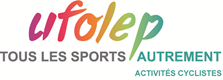 Compte rendu réunion CTD 77 Activités CyclistesLundi 22 mars 2021 - VisioconférencePrésents : 	Messieurs 	Thomas Boistel, Stéphane Cruveiller, David Libre, Laurent Maunoir, Fabien RousselinParticipe : 	Madame 	Marie-Hélène Anelli (Déléguée Ufolep)Absents excusés :			Messieurs	Rémi Callégari (Président Ufolep), Jérémy Holvoet, Joseph Rouault, Christian SchaafAvant toute chose, nous espérons que ce compte-rendu vous trouvera en bonne santé. Même si à ce jour, il est difficile de prévoir l’avenir pour le cyclosport, nous avons malgré tout, commencé à y réfléchir. I – RETOUR SUR LES INFORMATIONS SUITE A LA REUNION C.N.S. ACTIVITES CYCLISTES DU 19 MARS 2021A l’occasion de cette réunion, il a été confirmé qu’une reprise des courses avant le 1er juin 2021, était compromise. Au-delà de cette date, l’interrogation reste d’actualité. La bonne nouvelle est que le Championnat National de Cyclosport devrait avoir lieu dans le département de l’Isère à Corbelin, les 3 et 4 juillet 2021. II – POINT SUR LES PROCHAINES ORGANISATIONS SI ELLES SONT MAINTENUESDès à présent, il est possible de faire les demandes de cartes nationales pour la saison 2020/2021Rappel du mail du 5 mars 2021Procédure d’envoi des demandes des cartes nationales au responsable, Monsieur Joseph ROUAULT.Le dossier complet doit parvenir à Joseph ROUAULT – 2 Route de Rigny – 77131 PEZARCHES.Il doit être composé impérativement :du chèque de caution d’un montant de 300 € ;du chèque correspondant aux demandes de cartes nationales nouveaux licenciés 2020/2021 (gratuité pour les licenciés en 2019/2020) ;d’1 enveloppe timbrée affranchie à l’adresse du correspondant du club.Tout dossier incomplet ne sera pas traité.Pour rappel, le comité directeur et les membres de la C.T.D. Activités cyclistes ont pris la décision d’offrir le carton pour les cyclosportifs qui en ont eu 1 en 2019/2020. En revanche, pour les nouveaux encartés, il est payant. Les membres de la C.T.D. se proposent de travailler sur le calendrier cyclosport à partir du 1er juin 2021, dans l’objectif d’être prêt dès autorisation. Par conséquent, il est demandé aux clubs d’adresser à Fabien ROUSSELIN : fabien.rousselin@sfr.fr, les dates d’organisations (pensez à reporter les dates antérieures au 1er juin et ajoutez les autres).Merci d’anticiper sur la préparation des dossiers d’organisation à destination des Préfectures ou Sous-Préfectures via le service UFOLEP pour validation. 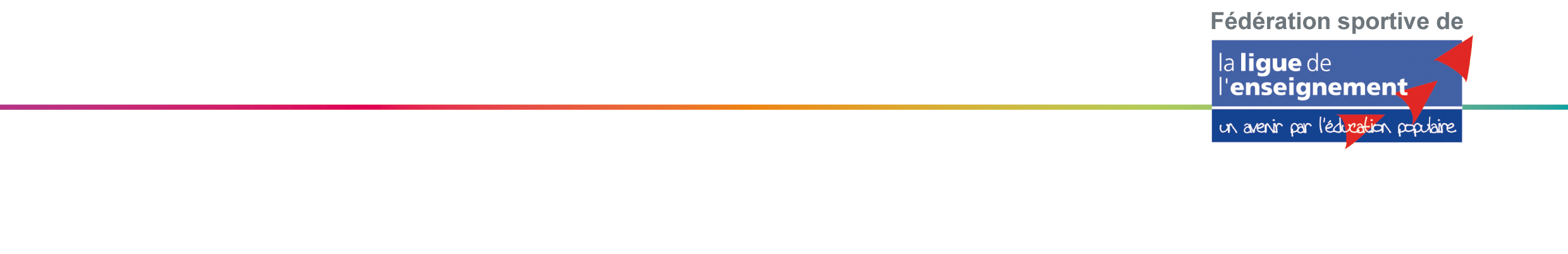 Union Française des Œuvres Laïques d'Éducation Physique de Seine-et-Marne58 Allée Edouard Branly – 77550 MOISSY CRAMAYELTel. 01.64.41.08.30. – contact@ufolep77.orghttp://www.cd.ufolep.org/seineetmarneAssociation régie par la loi du 1er juillet 1901 - N° SIRET 40896652100028 - Code APE 9312 ZLe Championnat Régional Cyclosport Route est programmé pour le 13 juin 2021 à Arbonne La Forêt.Demandes de descentes validées avec 20 points de pénalités : Thierry OLIVIER (SCGRETZ TOURNAN) 	en 4Pascal DENIS (USMVILLEPARISI) 		en 4Jean Philippe MERET (MCO) 			en 2Alain GOMY (MCO) 				en 3Jean-Luc TIERCE (Team Allcycles) 		en 3III – POINTS DIVERSPour rappel, le vendredi 26 mars aura lieu l’assemblée Ufolep 77 en visioconférence à 19 h 00.Cette assemblée générale élective renouvellera son comité directeur dès que les conditions sanitaires le permettront et au plus tôt en juin en présentiel. Dès avril/mai 2021, un appel à candidature sera fait pour constituer la future équipe de la CTD Activités Cyclistes 77. Les membres de la C.T.D. vous donnent rendez-vous très prochainement … Prenez soin de vous ! 